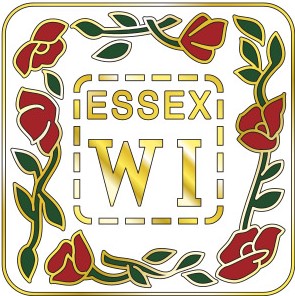 wishes to recognise and congratulateNameon being a member of the WI forxx Years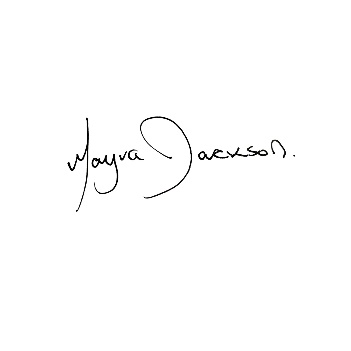 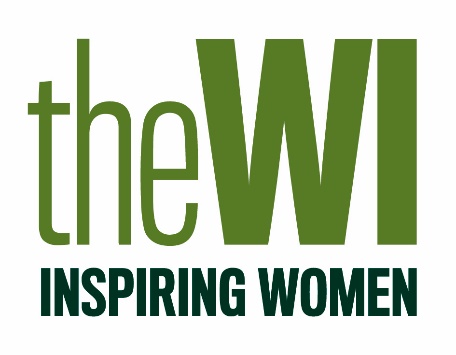 